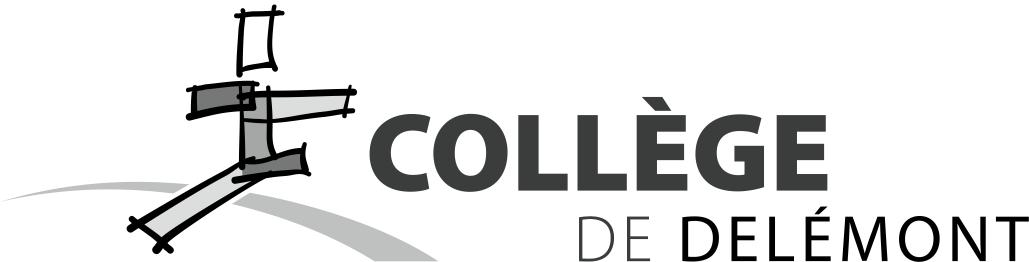 Candidature pour une place d'apprentissage (août 2020)Profession : 	Données personnellesParents (nom, prénom, profession)Qui exerce la représentation légale : 	 parents 	 père 	 mère	 tuteur (nom, prénom, profession) :  ___________________________________Coordonnées du représentant légal (adresse, localité, téléphones fixe et mobile, courriel) :Formation scolaire et continue (ordre chronologique)Mentionnez intégralement votre parcours scolaire ainsi que les formations débutées.Choix de la professionQu'est-ce qui a motivé votre choix de la profession ?LoisirsQuelles sont les activités pratiquées durant vos loisirs ?Avez-vous déjà occupé des emplois pendant vos vacances ou vos temps libres ?NomPrénomRueNPA / LocalitéTéléphoneTéléphone mobilePaysAdresse électroniqueEtat civilDate de naissanceN° AVS (si connu)Lieu de naissanceLangue maternelleNationalitéLieu d'origine/CantonPour les citoyens étrangersCatégorie de permisvalable jusqu'auMèrePère(Ecole primaire, secondaire, lycée,école de commerce, école privée, etc.)Lieu, canton,paysNombred'annéesDuréedeàConclusion(diplôme, maturité, etc.)Avez-vous déjà effectué des stages d'information ?ouinonprochainement (date) : Si oui, auprès de quelle entreprise ?ProfessionDuréeouinonEntrepriseDuréeLieu / DateSignature du candidatLieu / DateSignature du représentant légal (si le candidat est mineur)